	Vastu võetud 12.08.2012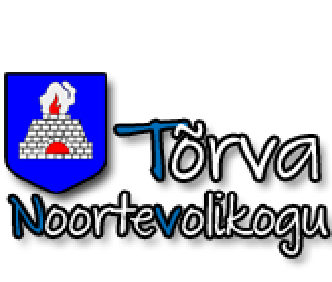 TÕRVA LINNNOORTEVOLIKOGUOTSUSVALIMISTE VÄLJAKUULUTAMINETõrva Noortevolikogu kuulutab välja teised korralised valimised.Valimiste toimingute ajad:1.september kuni 30.september – kandideerimiseks vajalike dokumentide esitamine valimiskomisjonile1.oktoober – valimiskomisjon loosib kandidaatidele valimisnumbrid2.oktoober kuni 14.oktoober – kandidaatide aeg enda tutvustamiseks15.oktoober kuni 31.oktoober – valimiste aeg (valimisjaoskonnad on Tõrva Gümnaasiumis ja Tõrva Avatud Noortekeskuses, samal perioodil toimub ka e-hääletus. Täpsed valimisajad määrab valimiskomisjoni)31.oktoober – valimiskomisjon kuulutab välja valimistulemusedKandideerimise tingimused:Kandideerida saab iga 14-26 aastane Rahvastikuregistri järgi Tõrva linnas elav noor.Kandideerimiseks tuleb esitada valimiskomisjonile avaldus ning lühike ennast tutvustav kirjeldus.Tõrva linna peab olema sissekirjutatud kuni valimiste lõppemiseni.Valimiste tingimusedValida saab iga 14-26 aastane Rahvastikuregistri järgi Tõrva linnas elav noor.Valimisel tuleb esitada isikut tõendav dokument.Valimiskomisjon võib väljastada sedeli ka sellele noorele, kel puudub isikut tõendav dokument, kuid keda valimiskomisjoni liikmed teavad, et on Tõrva linna noor ja ta asub valimisnimekirjas.Valituks osutumineValituks osutub 15 esimest kandidaati, kes said kõige rohkem hääli.Kui hääli on võrdselt, saab valituks kandidaat, kellel on suurem valimisnumber.Kandidaadid, kes ei osutunud valituks, järjestatakse häälte alusel ning nendest saavad asendusliikmed.Valituks osutunute liikmete volitused algavad 29.november 2012 ja kestavad kuni 28.november 2014.ValimiskomisjonValimiskomisjoni moodustab noortevolikogu hiljemalt 25.augustiks.Valimiskomisjon peab tagama selged ja ausad valimised.Valimiskomisjon korraldab ka valimiste teavitustöö ning kandideerijate leidmise.Valimiskomisjonil on kohustus lisaks jaoskonna hääletusele korraldada ka e-hääletamine.LisadKui märgitud tähtajaks ei tule kokku 15 kandideerijat, lükatakse kõik valimisprotseduurid edasi kuni nädalaks.Karl KirtNoortevolikogu esimees